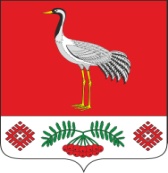 03.03.2020г. №134РОССИЙСКАЯ ФЕДЕРАЦИЯИРКУТСКАЯ ОБЛАСТЬБАЯНДАЕВСКИЙ МУНИЦИПАЛЬНЫЙ РАЙОНМУНИЦИПАЛЬНОЕ ОБРАЗОВАНИЕ «ТУРГЕНЕВКА»ДУМА РЕШЕНИЕОБ ОТЧЕТЕ ГЛАВЫРуководствуясь Федеральным законом № 131-ФЗ от 06.10.2003 г. «ОБ общих принципах организации местного самоуправления в Российской Федерации», на основании Устава МО «Тургеневка, регламента Думы МО «Тургеневка»,ДУМА РЕШИЛА: Признать работу главы администрации МО «Тургеневка» Синкевич В.В., проделанную за 2019 год – удовлетворительной.Настоящее решение опубликовать в печатном издании «Вестник МО Тургеневка» и разместить на официальном сайте администрации муниципального образования «Тургеневка» в информационно-телекоммуникационной сети «Интернет».Председатель Думы МО «Тургеневка»П.В.Лойко                                     